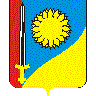 Совет Николаевского сельского поселенияЩербиновского района четвертого созывапятьдесят третья сессияРЕШЕНИЕот 24.07.2023                                                                                          № 3село НиколаевкаО внесении изменений в решение Совета Николаевского сельского поселения Щербиновского района от 23 марта 2011 года № 2 «Об утверждении Порядка проведения антикоррупционной экспертизы муниципальный правовых актов и проектов муниципальных правовых актов Совета Николаевского сельского поселения Щербиновского района»В соответствии с частью 1.1 ст. 5 Федерального закона от 17 июля 2009 года № 172-ФЗ «Об антикоррупционной экспертизе нормативных правовых актов и проектов нормативных правовых актов» (с изменениями и дополнениями от 21.11.2011, 21.10.2013,04.06.2018, 05.12.2022) Совет Николаевского сельского поселения Щербиновского района, р е ш и л:1. Внести в решение Совета Николаевского сельского поселения Щербиновского района от 23 марта 2011 года № 2 «Об утверждении Порядка проведения антикоррупционной экспертизы муниципальный правовых актов и проектов муниципальных правовых актов Совета Николаевского сельского поселения Щербиновского района» следующие изменения:1) раздел 2.3 Порядка проведения антикоррупционной экспертизы муниципальных нормативных правовых актов и проектов муниципальных правовых актов Совета Николаевского сельского поселения Щербиновского района дополнить следующим пунктом:Не допускается проведение независимой антикоррупционной экспертизы нормативных правовых актов (проектов нормативных правовых актов):1) гражданами, имеющими неснятую или непогашенную судимость;2) гражданами, сведения о применении к которым взыскания в виде увольнения (освобождения от должности) в связи с утратой доверия за совершение коррупционного правонарушения включены в реестр лиц, уволенных в связи с утратой доверия;3) гражданами, осуществляющими деятельность в органах и организациях, указанных в пункте 3 части 1 статьи 3 настоящего Федерального закона;4) международными и иностранными организациями;5) иностранными агентами.2. Отделу по общим и юридическим вопросам администрации Николаевского сельского поселения Щербиновского района (Голуб Т.Е.) разместить настоящее постановление на официальном сайте администрации Николаевского сельского поселения Щербиновского района.3. Отделу по общим и юридическим вопросам администрации Николаевского сельского поселения Щербиновского района (Голуб Т.Е.) официально опубликовать настоящее постановление в периодическом издании «Информационный бюллетень администрации Николаевского сельского поселения Щербиновского района».4. Контроль за выполнением настоящего постановления оставляю за собой.5. Постановление вступает в силу на следующий день после его официального опубликования.Глава Николаевского сельского поселенияЩербиновского района                                                                       Л.Н. Мацкевич